This document records the received materials from ATIS WTSC IMT-2020 (ATIS) through Working Party 5D meeting #34 (the evaluation report deadline for IEGs) under Step 4 and Step 5 of the IMT-2020 process as defined in Document IMT-2020/2(Rev.2). The received material is as follows:________________Radiocommunication Study Groups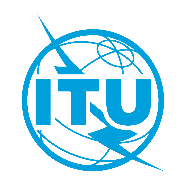 Source:	Document 5D/TEMP/78Revision 1 to
Document IMT-2020/29-ESource:	Document 5D/TEMP/7828 February 2020Source:	Document 5D/TEMP/78English onlyWorking Party 5DWorking Party 5DEVALUATION REPORT RECEIVED FROM ATIS WTSC IMT-2020 IEG ON THE CANDIDATE IMT-2020 RADIO INTERFACE TECHNOLOGY PROPOSALSEVALUATION REPORT RECEIVED FROM ATIS WTSC IMT-2020 IEG ON THE CANDIDATE IMT-2020 RADIO INTERFACE TECHNOLOGY PROPOSALSMeeting numberInput contributionsRemarksWP 5D #33Document 5D/3Interim evaluation report: interim evaluation results and summary for 3GPP proponent submissions of  SRIT (IMT-2020/13) & RIT (IMT 2020/14)WP 5D #33Document 5D/4Interim evaluation report: interim evaluation results and summary for RIT submission from TSDSI (IMT-2020/19) for 3GPP portions onlyWP 5D #33Document 5D/5Initial evaluation Report for SRIT submission from ETSI (TC DECT), DECT forum (IMT-2020/17) for 3GPP component RIT onlyWP 5D #33Document 5D/6Interim evaluation report: interim evaluation results and summary for RIT submission from Korea (IMT-2020/16)WP 5D #33Document 5D/7Interim evaluation report: interim evaluation results and summary for RIT submission from China (IMT-2020/17)WP 5D #33Document 5D/8Interim evaluation report for RIT submission from 3GPP proponent (IMT-2020/14)    WP 5D #33Document 5D/9Interim evaluation report for SRIT submission from 3GPP proponent (IMT-2020/13)   WP 5D #33Summary of the Interim ReportsWP 5D #34Document 5D/54Roadmap of final evaluation report from ATIS WTSC IMT-2020 Independent Evaluation GroupWP 5D #34Document 5D/55Detailed final evaluation analysis from ATIS WTSC IMT-2020 Independent Evaluation Group for 3GPP proponent submissions of SRIT (IMT-2020/13) & RIT (IMT-2020/14)WP 5D #34Document 5D/56Final evaluation report for SRIT submission from 3GPP proponent (IMT-2020/13)WP 5D #34Document 5D/57Final evaluation report for RIT submission from 3GPP proponent (IMT-2020/14)WP 5D #34Document 5D/58Final evaluation report for RIT submission from China (IMT-2020/15)WP 5D #34Document 5D/59Final evaluation report for RIT submission from Korea (IMT-2020/16)WP 5D #34Document 5D/60Final evaluation report for SRIT submission from ETSI (TC DECT), DECT Forum (IMT-2020/17) for 3GPP component RIT onlyWP 5D #34Document 5D/61Final evaluation report for SRIT submission from TSDSI (IMT-2020/19) for 3GPP component RIT only